Причитайте описание ситуации. Ознакомьтесь с документами. Заполните бланк заявления о регистрации по месту пребывания.ЗАЯВЛЕНИЕ О РЕГИСТРАЦИИ ПО МЕСТУ ПРЕБЫВАНИЯВ орган регистрационного учета  от  (фамилия, имя, отчество, дата рождения)Прибыл(а) из  (указать точный адрес места жительства прибывшего(ей) гражданина(ки))Законный представитель  (указать: отец, мать, опекун, попечитель,Ф.И.О., паспортные данные)Жилое помещение предоставлено  (Ф.И.О. лица, предоставившего помещение)Основание  (документ, являющейся основанием для временного проживания)Адрес места пребывания: город, поселок, село и т.д.  Подпись заявителя, законного представителя (ненужное зачеркнуть)  Вселение произведено в соответствии с законодательством Российской Федерации.Подпись лица, предоставившего жилое помещение	Подпись лица, предоставившего жилое помещение, заверяюПринятое решениеВыдано свидетельство о регистрации по месту пребывания №  Описание ситуацииВыходя из квартиры, вы встретили в подъезде совершенно растерянную девушку, которая спросила вас, где находится миграционная служба. Выяснилось, что зовут ее Настя, она приехала в Самару завершать образование и поселилась у тети, которая сегодня возвращается из длительной командировки. Настя только утром поняла, что сегодня истекают положенные для ее регистрации по новому месту жительства две недели. Нарушать закон она не хочет. Поезд настиной тети приходит во время, позволяющее женщине доехать в отделение по вопросам миграции максимум за полчаса до его закрытия. Она договорилась с Настей, что напишет заявление о согласии на временную регистрацию в поезде и с вокзала поедет в отделение по вопросам миграции, а Настя будет ее там ждать, подготовив свое заявление. Тетя предупредила, что напишет заявление, указав период пребывания 2 года, а если после завершения обучения Настя захочет у нее остаться, продлит регистрацию. На всякий случай тетя просила захватить свидетельство о праве собственности на квартиру, подтвердив, что все ее данные, указанные в этом документе, - актуальные.Девушка сильно растеряна, поэтому вы вызвались помочь ей с документами.Для справкиКак «прописаться» в квартиру по месту пребыванияСовершеннолетний гражданин должен обратиться в орган регистрационного учета - отделение по вопросам миграции районного отдела полиции в том районе, к которому относится место его временной регистрации, и заполнить заявление от своего имени о регистрации по месту пребывания. За несовершеннолетних детей до 14 лет заявление заполняют и подписывают их законные представители (родители/опекуны), после 14 лет - сами граждане. Собственник жилого помещения пишет заявление о согласии на временную регистрацию, на основании которого и происходит регистрация для временного проживания.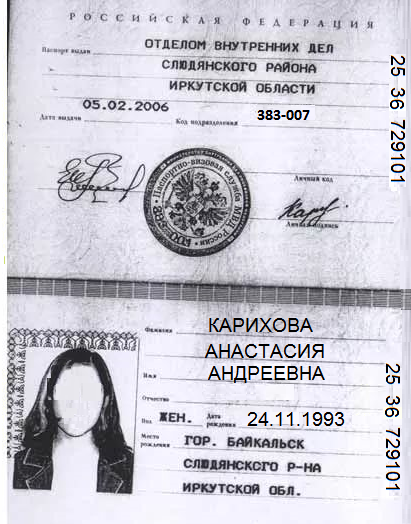 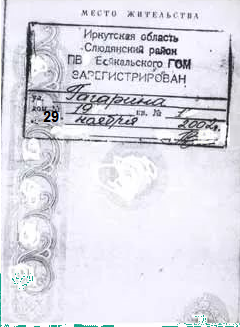 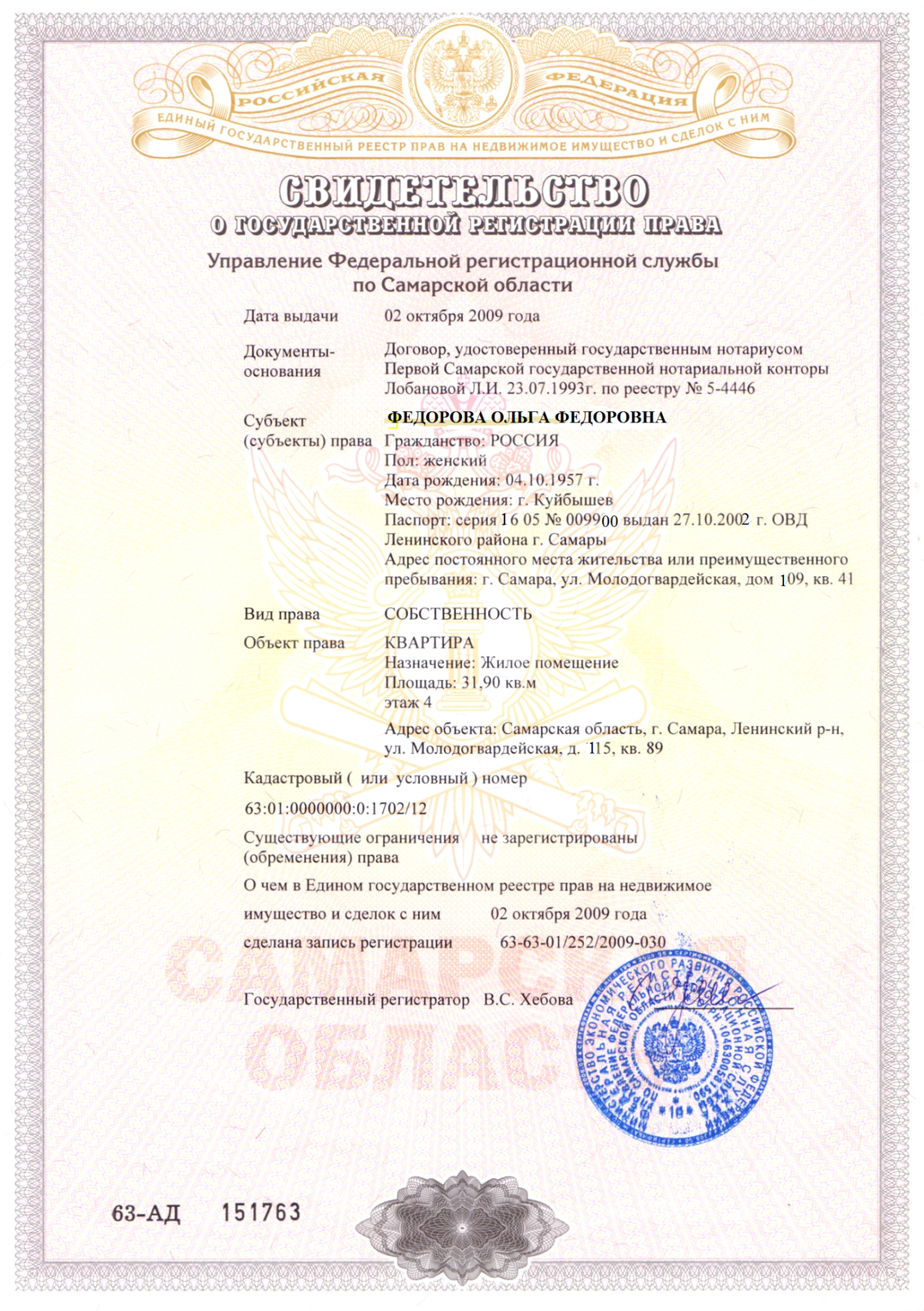 Деятельность обучающегося соответствует требованиям17-23 баллаВыполнены отдельные операции12-16 балловДеятельность обучающегося не соответствует требованиям0-11 балловПрошу зарегистрировать по месту пребывания с “Прошу зарегистрировать по месту пребывания с “Прошу зарегистрировать по месту пребывания с “Прошу зарегистрировать по месту пребывания с “Прошу зарегистрировать по месту пребывания с “Прошу зарегистрировать по месту пребывания с “Прошу зарегистрировать по месту пребывания с “18”апреля2019г.по “”г.г.г.г.г.г.г.ул.домкорпусквартираДокумент, удостоверяющий личность: видсерия№выданКод(наименование органа, учреждения)Дата выдачи “”г.Дата “”г.Документ, удостоверяющий его личность: видДокумент, удостоверяющий его личность: видсерия№выданКодКодКод(наименование органа, учреждения)(наименование органа, учреждения)(наименование органа, учреждения)(наименование органа, учреждения)Дата выдачи “”г.“”г.(подпись и Ф.И.О. должностного лица)М.П.“”г.(Ф.И.О., подпись должностного лица органа регистрационного учета)